Requesting Department InformationRequesting Department InformationRequesting Department InformationRequesting Department InformationRequesting Department InformationRequesting Department InformationRequesting Department InformationRequesting Department InformationRequesting Department InformationRequesting Department InformationRequesting Department InformationRequesting Department InformationDepartment Code:Department Code:Department Code:Department Code:Department Code:School/Adm Dept Name:School/Adm Dept Name:School/Adm Dept Name:Requesting Unit Contact Name:Requesting Unit Contact Name:Requesting Unit Contact Name:Requesting Unit Contact Name:Requesting Unit Contact Name:Contact Phone:Contact Phone:Contact Phone:Supervisor Name:Supervisor Name:Supervisor Name:Supervisor Name:Supervisor Name:Supervisor Job Title:Supervisor Job Title:Supervisor Job Title:Location of Work:      Location of Work:      Location of Work:      Location of Work:      Location of Work:      Location of Work:      Location of Work:      Location of Work:      Location of Work:      Location of Work:      Location of Work:      Location of Work:      SECTION 1 -  Contingent Category II Employee InformationIf the employee is currently on a work-related visa, you must contact the Office of International Services for approval at (410) 706 7488. SECTION 1 -  Contingent Category II Employee InformationIf the employee is currently on a work-related visa, you must contact the Office of International Services for approval at (410) 706 7488. SECTION 1 -  Contingent Category II Employee InformationIf the employee is currently on a work-related visa, you must contact the Office of International Services for approval at (410) 706 7488. SECTION 1 -  Contingent Category II Employee InformationIf the employee is currently on a work-related visa, you must contact the Office of International Services for approval at (410) 706 7488. SECTION 1 -  Contingent Category II Employee InformationIf the employee is currently on a work-related visa, you must contact the Office of International Services for approval at (410) 706 7488. SECTION 1 -  Contingent Category II Employee InformationIf the employee is currently on a work-related visa, you must contact the Office of International Services for approval at (410) 706 7488. SECTION 1 -  Contingent Category II Employee InformationIf the employee is currently on a work-related visa, you must contact the Office of International Services for approval at (410) 706 7488. SECTION 1 -  Contingent Category II Employee InformationIf the employee is currently on a work-related visa, you must contact the Office of International Services for approval at (410) 706 7488. SECTION 1 -  Contingent Category II Employee InformationIf the employee is currently on a work-related visa, you must contact the Office of International Services for approval at (410) 706 7488. SECTION 1 -  Contingent Category II Employee InformationIf the employee is currently on a work-related visa, you must contact the Office of International Services for approval at (410) 706 7488. SECTION 1 -  Contingent Category II Employee InformationIf the employee is currently on a work-related visa, you must contact the Office of International Services for approval at (410) 706 7488. SECTION 1 -  Contingent Category II Employee InformationIf the employee is currently on a work-related visa, you must contact the Office of International Services for approval at (410) 706 7488. Employee Name:Employee Name:Employee Name:Employee Name:Employee ID:Employee ID:Non-Exempt        Exempt Non-Exempt        Exempt Job Title:Job Title:Job Title:Job Title:Job Code:Job Code:Full-Time     Part-Time  Full-Time     Part-Time  Effective Date of Conversion:Effective Date of Conversion:Effective Date of Conversion:Effective Date of Conversion:Hours per Week:Hours per Week:FTE:      FTE:      Onboarding Date:Onboarding Date:Onboarding Date:Onboarding Date:Visa Status:Visa Status: SECTION 2 – Conversion OptionsAs a Contingent Category II employee, there are two options that would allow for conversion. Contingent Category II employees may only be converted to regular status if their health care assistance through the Department of Budget Management (DBM) has been paid in full. Note a 30 day grace period is allowed between the one or three year anniversary of Contingent Category II employment and the effective conversion date and is not retroactive. SECTION 2 – Conversion OptionsAs a Contingent Category II employee, there are two options that would allow for conversion. Contingent Category II employees may only be converted to regular status if their health care assistance through the Department of Budget Management (DBM) has been paid in full. Note a 30 day grace period is allowed between the one or three year anniversary of Contingent Category II employment and the effective conversion date and is not retroactive. SECTION 2 – Conversion OptionsAs a Contingent Category II employee, there are two options that would allow for conversion. Contingent Category II employees may only be converted to regular status if their health care assistance through the Department of Budget Management (DBM) has been paid in full. Note a 30 day grace period is allowed between the one or three year anniversary of Contingent Category II employment and the effective conversion date and is not retroactive. SECTION 2 – Conversion OptionsAs a Contingent Category II employee, there are two options that would allow for conversion. Contingent Category II employees may only be converted to regular status if their health care assistance through the Department of Budget Management (DBM) has been paid in full. Note a 30 day grace period is allowed between the one or three year anniversary of Contingent Category II employment and the effective conversion date and is not retroactive. SECTION 2 – Conversion OptionsAs a Contingent Category II employee, there are two options that would allow for conversion. Contingent Category II employees may only be converted to regular status if their health care assistance through the Department of Budget Management (DBM) has been paid in full. Note a 30 day grace period is allowed between the one or three year anniversary of Contingent Category II employment and the effective conversion date and is not retroactive. SECTION 2 – Conversion OptionsAs a Contingent Category II employee, there are two options that would allow for conversion. Contingent Category II employees may only be converted to regular status if their health care assistance through the Department of Budget Management (DBM) has been paid in full. Note a 30 day grace period is allowed between the one or three year anniversary of Contingent Category II employment and the effective conversion date and is not retroactive. SECTION 2 – Conversion OptionsAs a Contingent Category II employee, there are two options that would allow for conversion. Contingent Category II employees may only be converted to regular status if their health care assistance through the Department of Budget Management (DBM) has been paid in full. Note a 30 day grace period is allowed between the one or three year anniversary of Contingent Category II employment and the effective conversion date and is not retroactive. SECTION 2 – Conversion OptionsAs a Contingent Category II employee, there are two options that would allow for conversion. Contingent Category II employees may only be converted to regular status if their health care assistance through the Department of Budget Management (DBM) has been paid in full. Note a 30 day grace period is allowed between the one or three year anniversary of Contingent Category II employment and the effective conversion date and is not retroactive. SECTION 2 – Conversion OptionsAs a Contingent Category II employee, there are two options that would allow for conversion. Contingent Category II employees may only be converted to regular status if their health care assistance through the Department of Budget Management (DBM) has been paid in full. Note a 30 day grace period is allowed between the one or three year anniversary of Contingent Category II employment and the effective conversion date and is not retroactive. SECTION 2 – Conversion OptionsAs a Contingent Category II employee, there are two options that would allow for conversion. Contingent Category II employees may only be converted to regular status if their health care assistance through the Department of Budget Management (DBM) has been paid in full. Note a 30 day grace period is allowed between the one or three year anniversary of Contingent Category II employment and the effective conversion date and is not retroactive. SECTION 2 – Conversion OptionsAs a Contingent Category II employee, there are two options that would allow for conversion. Contingent Category II employees may only be converted to regular status if their health care assistance through the Department of Budget Management (DBM) has been paid in full. Note a 30 day grace period is allowed between the one or three year anniversary of Contingent Category II employment and the effective conversion date and is not retroactive. SECTION 2 – Conversion OptionsAs a Contingent Category II employee, there are two options that would allow for conversion. Contingent Category II employees may only be converted to regular status if their health care assistance through the Department of Budget Management (DBM) has been paid in full. Note a 30 day grace period is allowed between the one or three year anniversary of Contingent Category II employment and the effective conversion date and is not retroactive. SECTION 2 – Conversion OptionsAs a Contingent Category II employee, there are two options that would allow for conversion. Contingent Category II employees may only be converted to regular status if their health care assistance through the Department of Budget Management (DBM) has been paid in full. Note a 30 day grace period is allowed between the one or three year anniversary of Contingent Category II employment and the effective conversion date and is not retroactive.Option 1:Three (3) year conversion per policy VII – 1.40.Three (3) year conversion per policy VII – 1.40.Three (3) year conversion per policy VII – 1.40.Three (3) year conversion per policy VII – 1.40.Three (3) year conversion per policy VII – 1.40.Three (3) year conversion per policy VII – 1.40.Three (3) year conversion per policy VII – 1.40.Three (3) year conversion per policy VII – 1.40.Three (3) year conversion per policy VII – 1.40.Three (3) year conversion per policy VII – 1.40.Option 2:Optional conversion after one year of continuous Contingent Category II employment. Optional conversion after one year of continuous Contingent Category II employment. Optional conversion after one year of continuous Contingent Category II employment. Optional conversion after one year of continuous Contingent Category II employment. Optional conversion after one year of continuous Contingent Category II employment. Optional conversion after one year of continuous Contingent Category II employment. Optional conversion after one year of continuous Contingent Category II employment. Optional conversion after one year of continuous Contingent Category II employment. Optional conversion after one year of continuous Contingent Category II employment. Optional conversion after one year of continuous Contingent Category II employment. If Option 2 is selected, the following criteria must be met:If Option 2 is selected, the following criteria must be met:If Option 2 is selected, the following criteria must be met:No layoffs from this Department in this title.No layoffs from this Department in this title.No layoffs from this Department in this title.No layoffs from this Department in this title.No layoffs from this Department in this title.No layoffs from this Department in this title.No layoffs from this Department in this title.No layoffs from this Department in this title.No layoffs from this Department in this title.If Option 2 is selected, the following criteria must be met:If Option 2 is selected, the following criteria must be met:If Option 2 is selected, the following criteria must be met:No other contractual employees in the same job title are eligible for conversion funded from the same source.No other contractual employees in the same job title are eligible for conversion funded from the same source.No other contractual employees in the same job title are eligible for conversion funded from the same source.No other contractual employees in the same job title are eligible for conversion funded from the same source.No other contractual employees in the same job title are eligible for conversion funded from the same source.No other contractual employees in the same job title are eligible for conversion funded from the same source.No other contractual employees in the same job title are eligible for conversion funded from the same source.No other contractual employees in the same job title are eligible for conversion funded from the same source.No other contractual employees in the same job title are eligible for conversion funded from the same source.SECTION 3 – Salary ConversionBase salary shall remain the same for a Contingent Category II employee who converts to Regular status; health benefit assistance may not be absorbed. Please input the base salary below and attach the completed Employee Action Form (EAF) to this conversion request. Contingent Category II employees converting to a Regular status position after August 1, 2013 will begin to accrue leave as a Regular employee, and will not be compensated or allowed to carry over any remaining leave balance from the Contingent Category II contract period. If the Contingent Category II employee’s original contract was dated prior to August 1, 2013, however, they will be allowed to carry over leave upon conversion.SECTION 3 – Salary ConversionBase salary shall remain the same for a Contingent Category II employee who converts to Regular status; health benefit assistance may not be absorbed. Please input the base salary below and attach the completed Employee Action Form (EAF) to this conversion request. Contingent Category II employees converting to a Regular status position after August 1, 2013 will begin to accrue leave as a Regular employee, and will not be compensated or allowed to carry over any remaining leave balance from the Contingent Category II contract period. If the Contingent Category II employee’s original contract was dated prior to August 1, 2013, however, they will be allowed to carry over leave upon conversion.SECTION 3 – Salary ConversionBase salary shall remain the same for a Contingent Category II employee who converts to Regular status; health benefit assistance may not be absorbed. Please input the base salary below and attach the completed Employee Action Form (EAF) to this conversion request. Contingent Category II employees converting to a Regular status position after August 1, 2013 will begin to accrue leave as a Regular employee, and will not be compensated or allowed to carry over any remaining leave balance from the Contingent Category II contract period. If the Contingent Category II employee’s original contract was dated prior to August 1, 2013, however, they will be allowed to carry over leave upon conversion.SECTION 3 – Salary ConversionBase salary shall remain the same for a Contingent Category II employee who converts to Regular status; health benefit assistance may not be absorbed. Please input the base salary below and attach the completed Employee Action Form (EAF) to this conversion request. Contingent Category II employees converting to a Regular status position after August 1, 2013 will begin to accrue leave as a Regular employee, and will not be compensated or allowed to carry over any remaining leave balance from the Contingent Category II contract period. If the Contingent Category II employee’s original contract was dated prior to August 1, 2013, however, they will be allowed to carry over leave upon conversion.SECTION 3 – Salary ConversionBase salary shall remain the same for a Contingent Category II employee who converts to Regular status; health benefit assistance may not be absorbed. Please input the base salary below and attach the completed Employee Action Form (EAF) to this conversion request. Contingent Category II employees converting to a Regular status position after August 1, 2013 will begin to accrue leave as a Regular employee, and will not be compensated or allowed to carry over any remaining leave balance from the Contingent Category II contract period. If the Contingent Category II employee’s original contract was dated prior to August 1, 2013, however, they will be allowed to carry over leave upon conversion.SECTION 3 – Salary ConversionBase salary shall remain the same for a Contingent Category II employee who converts to Regular status; health benefit assistance may not be absorbed. Please input the base salary below and attach the completed Employee Action Form (EAF) to this conversion request. Contingent Category II employees converting to a Regular status position after August 1, 2013 will begin to accrue leave as a Regular employee, and will not be compensated or allowed to carry over any remaining leave balance from the Contingent Category II contract period. If the Contingent Category II employee’s original contract was dated prior to August 1, 2013, however, they will be allowed to carry over leave upon conversion.SECTION 3 – Salary ConversionBase salary shall remain the same for a Contingent Category II employee who converts to Regular status; health benefit assistance may not be absorbed. Please input the base salary below and attach the completed Employee Action Form (EAF) to this conversion request. Contingent Category II employees converting to a Regular status position after August 1, 2013 will begin to accrue leave as a Regular employee, and will not be compensated or allowed to carry over any remaining leave balance from the Contingent Category II contract period. If the Contingent Category II employee’s original contract was dated prior to August 1, 2013, however, they will be allowed to carry over leave upon conversion.SECTION 3 – Salary ConversionBase salary shall remain the same for a Contingent Category II employee who converts to Regular status; health benefit assistance may not be absorbed. Please input the base salary below and attach the completed Employee Action Form (EAF) to this conversion request. Contingent Category II employees converting to a Regular status position after August 1, 2013 will begin to accrue leave as a Regular employee, and will not be compensated or allowed to carry over any remaining leave balance from the Contingent Category II contract period. If the Contingent Category II employee’s original contract was dated prior to August 1, 2013, however, they will be allowed to carry over leave upon conversion.SECTION 3 – Salary ConversionBase salary shall remain the same for a Contingent Category II employee who converts to Regular status; health benefit assistance may not be absorbed. Please input the base salary below and attach the completed Employee Action Form (EAF) to this conversion request. Contingent Category II employees converting to a Regular status position after August 1, 2013 will begin to accrue leave as a Regular employee, and will not be compensated or allowed to carry over any remaining leave balance from the Contingent Category II contract period. If the Contingent Category II employee’s original contract was dated prior to August 1, 2013, however, they will be allowed to carry over leave upon conversion.SECTION 3 – Salary ConversionBase salary shall remain the same for a Contingent Category II employee who converts to Regular status; health benefit assistance may not be absorbed. Please input the base salary below and attach the completed Employee Action Form (EAF) to this conversion request. Contingent Category II employees converting to a Regular status position after August 1, 2013 will begin to accrue leave as a Regular employee, and will not be compensated or allowed to carry over any remaining leave balance from the Contingent Category II contract period. If the Contingent Category II employee’s original contract was dated prior to August 1, 2013, however, they will be allowed to carry over leave upon conversion.SECTION 3 – Salary ConversionBase salary shall remain the same for a Contingent Category II employee who converts to Regular status; health benefit assistance may not be absorbed. Please input the base salary below and attach the completed Employee Action Form (EAF) to this conversion request. Contingent Category II employees converting to a Regular status position after August 1, 2013 will begin to accrue leave as a Regular employee, and will not be compensated or allowed to carry over any remaining leave balance from the Contingent Category II contract period. If the Contingent Category II employee’s original contract was dated prior to August 1, 2013, however, they will be allowed to carry over leave upon conversion.SECTION 3 – Salary ConversionBase salary shall remain the same for a Contingent Category II employee who converts to Regular status; health benefit assistance may not be absorbed. Please input the base salary below and attach the completed Employee Action Form (EAF) to this conversion request. Contingent Category II employees converting to a Regular status position after August 1, 2013 will begin to accrue leave as a Regular employee, and will not be compensated or allowed to carry over any remaining leave balance from the Contingent Category II contract period. If the Contingent Category II employee’s original contract was dated prior to August 1, 2013, however, they will be allowed to carry over leave upon conversion.SECTION 3 – Salary ConversionBase salary shall remain the same for a Contingent Category II employee who converts to Regular status; health benefit assistance may not be absorbed. Please input the base salary below and attach the completed Employee Action Form (EAF) to this conversion request. Contingent Category II employees converting to a Regular status position after August 1, 2013 will begin to accrue leave as a Regular employee, and will not be compensated or allowed to carry over any remaining leave balance from the Contingent Category II contract period. If the Contingent Category II employee’s original contract was dated prior to August 1, 2013, however, they will be allowed to carry over leave upon conversion.Base SalaryBase SalaryBase SalaryBase SalaryBase SalaryBase SalaryBase SalarySick and Annual Leave Carry Over, if applicable.Sick and Annual Leave Carry Over, if applicable.Sick and Annual Leave Carry Over, if applicable.Sick and Annual Leave Carry Over, if applicable.Sick and Annual Leave Carry Over, if applicable.Sick and Annual Leave Carry Over, if applicable.Sick and Annual Leave Carry Over, if applicable.Sick:                                               Annual:      Sick:                                               Annual:      Sick:                                               Annual:      Sick:                                               Annual:      Sick:                                               Annual:      Sick:                                               Annual:      SECTION 4– Signatures of Acceptance (Please read and initial appropriate sections before signing below.)SECTION 4– Signatures of Acceptance (Please read and initial appropriate sections before signing below.)SECTION 4– Signatures of Acceptance (Please read and initial appropriate sections before signing below.)SECTION 4– Signatures of Acceptance (Please read and initial appropriate sections before signing below.)In witness whereof, the University of Maryland, Baltimore and the employee execute this conversion.  Guaranteed payment only ensured once conversion approval form is fully executed and approved by Office of Human Resource Services. In witness whereof, the University of Maryland, Baltimore and the employee execute this conversion.  Guaranteed payment only ensured once conversion approval form is fully executed and approved by Office of Human Resource Services. In witness whereof, the University of Maryland, Baltimore and the employee execute this conversion.  Guaranteed payment only ensured once conversion approval form is fully executed and approved by Office of Human Resource Services. In witness whereof, the University of Maryland, Baltimore and the employee execute this conversion.  Guaranteed payment only ensured once conversion approval form is fully executed and approved by Office of Human Resource Services. Employee SignatureDateHRS Signature (Compensation)DateRequestor or Supervisor SignatureDatePosition NumberDepartment Approval SignatureDatePLEASE PROVIDE A COPY OF THIS CONTRACT TO EMPLOYEE; HIRING AUTHORITY TO RETAIN COPYPLEASE PROVIDE A COPY OF THIS CONTRACT TO EMPLOYEE; HIRING AUTHORITY TO RETAIN COPYPLEASE PROVIDE A COPY OF THIS CONTRACT TO EMPLOYEE; HIRING AUTHORITY TO RETAIN COPYPLEASE PROVIDE A COPY OF THIS CONTRACT TO EMPLOYEE; HIRING AUTHORITY TO RETAIN COPYDean/VP  ApprovalDatePLEASE PROVIDE A COPY OF THIS CONTRACT TO EMPLOYEE; HIRING AUTHORITY TO RETAIN COPYPLEASE PROVIDE A COPY OF THIS CONTRACT TO EMPLOYEE; HIRING AUTHORITY TO RETAIN COPY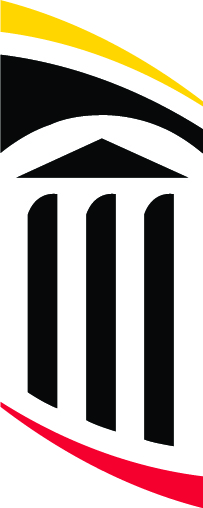 